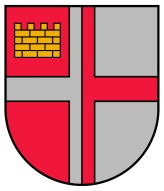 Ikšķiles novada pašvaldībaPeldu iela 22, Ikšķile, Ikšķiles nov., LV 5052,reģ.Nr.90000013714, tālr.65030202, fakss 65055457,e-pasts:dome@ikskile.lvPAŠVALDĪBAS DOMES LĒMUMSIkšķilē2021. gada 22. jūnijā                                                                               prot. Nr. 11/202122. Par zemes ierīcības projekta „Ikšķiles novads, Ikšķile, „Jaunkalnozoli”” apstiprināšanuIzskatot personas, kura ir sertificēta zemes ierīcības darbu veikšanai - Ivara Žagara apstiprināšanai iesniegto zemes ierīcības projektu „Ikšķiles novads, Ikšķile, „Jaunkalnozoli””  (turpmāk – Projekts), Ikšķiles novada pašvaldības dome (turpmāk – dome) konstatē:1. Projekta izstrādes rezultātā tiek veikta zemes vienības ar kadastra apzīm.7494 012 1154 (turpmāk – zemes vienība), platība 2.27 ha sadale, izveidojot divas jaunas zemes vienības;2. Zemes ierīcības projekta izstrādes nosacījumi zemes vienības sadalei tika izsniegti, atbilstoši domes 2011.gada 21.decembra saistošajos noteikumos Nr.45/2011 „Ikšķiles novada teritorijas plānojuma grafiskā daļa un teritorijas izmantošanas un apbūves noteikumi” noteiktajām prasībām,3. dome 2021. gada 27. janvārī pieņēma saistošos noteikumus Nr.2/2021 “Ikšķiles novada teritorijas plānojuma teritorijas izmantošanas un apbūves noteikumi un grafiskā daļa” (turpmāk – Teritorijas plānojums), kurus Vides aizsardzības un reģionālās attīstības ministrija ar 2021.gada 11.maija paziņojumu Nr. 15-2/4530 ir izvērtējusi un sniegusi atzinumu, ka Teritorijas plānojums ir īstenojams,4. Projekta risinājumi atbilst Teritorijas plānojumā noteiktajām prasībām saistībā ar zemes vienību sadali.Ņemot vērā minēto un pamatojoties uz Zemes ierīcības likuma 19.pantu, Ministru kabineta 2016.gada 2.augusta noteikumu Nr.505 „Zemes ierīcības projekta izstrādes noteikumi” 11.6.apakšpunktu, 26., 28., 47.punktu, Ministru kabineta 2006.gada 20.jūnija noteikumu Nr.496 „Nekustamā īpašuma lietošanas mērķu klasifikācija un nekustamā īpašuma lietošanas mērķu noteikšanas un maiņas kārtība” 2., 4., 18.punktu, 12.1.1., 12.2.1., 14.3., 16.1., 23.3.apakšpunktu, 1., 2.pielikumu, Ministru kabineta 2015.gada 8.decembra noteikumu Nr.698 „Adresācijas noteikumi” 2.8., 2.9.apakšpunktu, 9., 11., 29.punktu, Teritorijas plānojumā noteiktajām prasībām saistībā ar zemes vienību sadali, Ikšķiles novada pašvaldības būvvaldes izdotajiem zemes ierīcības projekta izstrādes nosacījumiem Nr.5-18/8-2021 un Ivara Žagara 2021.gada 7.jūnijā plkst.10:59:20 elektroniski parakstīto Projekta grafisko daļu, Balsojot, “par” 14 (Arvīds Akmanis, Toms Āboltiņš, Česlavs Batņa, Inguna Bērziņa, Kaspars Grīnbergs, Jānis Hartmanis, Agita Kābele, Dace Kļaviņa, Jānis Kravalis, Edgars Logins, Mariss Martinsons,  Juris Saratovs, Valentīns Špēlis, Indulis Trapiņš),  “pret”nav, “atturas”nav, dome nolemj: Apstiprināt izstrādāto Projektu zemes vienības sadalei,Projektētajai zemes vienībai Nr.1 (kadastra apzīm.7494 012 1684) ar platību 2.04 ha piešķirt adresi – Ozolkalnu iela 17, Ikšķile, Ikšķiles nov. un noteikt nekustamā īpašuma lietošanas mērķi - zeme, uz kuras galvenā saimnieciskā darbība ir lauksaimniecība (kods 0101), Projektētajai zemes vienībai Nr.2 (kadastra apzīm.7494 012 0670) ar platību 0.23 ha piešķirt adresi – Ozolkalnu iela 22, Ikšķile, Ikšķiles nov. un noteikt nekustamā īpašuma lietošanas mērķi - individuālo dzīvojamo māju apbūves zeme (kods 0601), Uzdot Ikšķiles novada pašvaldības sekretārei piecu darbdienu laikā pēc lēmuma pieņemšanas, lēmumu elektroniski nosūtīt Valsts zemes dienesta Rīgas reģionālajai nodaļai (e-adrese: 90000030432), Dacei Cinītei (e-pasta adrese: d.cinite@inbox.lv) un Projekta izstrādātājam – Ivaram Žagaram (terratopo@terratopo.lv ).Lēmumu viena mēneša laikā no tā spēkā stāšanās dienas var pārsūdzēt Administratīvajā rajona tiesā Rīgas tiesu nams (Baldones ielā 1A, Rīgā, LV-1007).Domes priekšsēdētāja vietnieks					M.Martinsons